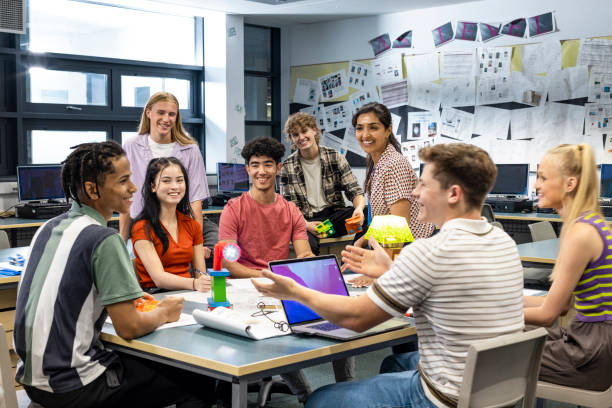 Become a Peer Inspector in the Youth Work sectorReady to start your application? Click here About the roleWe’re looking for people with the relevant senior leadership experience in youth work to become Peer Inspectors.Peer Inspectors are a key part of our inspection teams. At Estyn, we value the contribution that Peer Inspectors make to our work. We also know that Peer Inspectors gain a great deal professionally from the professional learning we provide and from opportunities to visit other providers during inspections. When qualified, you’ll use your knowledge and skills to engage in activities such as observing activities and talking with learners and staff to gather first-hand evidence about the life and work of the youth work provider. Working with Estyn is a brilliant opportunity to use your existing skills, develop new skills and to see effective practice in other providers. EligibilityYou’ll be able to inspect through the medium of English and/or Welsh, and will have:at least 3 years of experience in a Youth Work organisation/the field of Youth Work;paid or unpaid (volunteer) experience in your Youth Work role, full or part time;experience of Youth Work in a quality role.A professionally endorsed qualification in Youth Work (or working towards one) is desirable though not essential at present, as the profession works towards full qualification and registration levels.  This will be an essential requirement from September 2026 onwards. Professional learning The professional learning will be available in English and Welsh and will be held in person, the date and location TBC.The initial training event is free of charge, and we’ll pay for your travel and subsistence and accommodation (if you’re eligible) in line with our travel and subsistence policy.Disclosure and Barring Service checkIf you’re invited to the professional training, we’ll ask you to have a Disclosure and Barring Service (DBS) check. It should be an enhanced certificate, no more than three years old. You’ll need to make sure that this is in place before you can take part in the face-to-face training and work with Estyn. Apply for an updated DBS. DeploymentWe usually deploy Peer Inspectors around once a year or once every two years. A few Peer Inspectors are deployed more often. When you’re on inspection, we’ll pay a flat rate contribution to your provider. We’ll also cover your travel and subsistence costs. Every year we invite all Peer Inspectors to attend update training in the summer term; you must attend this training to continue your role as a Peer Inspector. There’s no charge for the training, but we’re not able to pay supply cover or travel and subsistence costs.How to applyOnline application form: https://www.smartsurvey.co.uk/s/PKAXI8/ Closing date: 10am on Monday, 29 April 2024Any fields marked with * are mandatory, so you won’t be able to submit the form without entering a response for these fields. If they don’t apply to you, please enter ‘N/A’.Contact detailsThis pack contains all of the information you need about the role and the application process, but if you have any questions, please email us at events@estyn.gov.wales or call us on 02920 44 6510.If you’d like to discuss the roles outlined above prior to making an application please contact Clive Phillips, Assistant Director on 02920 4446510.We look forward to receiving your application.